  ANEXO 1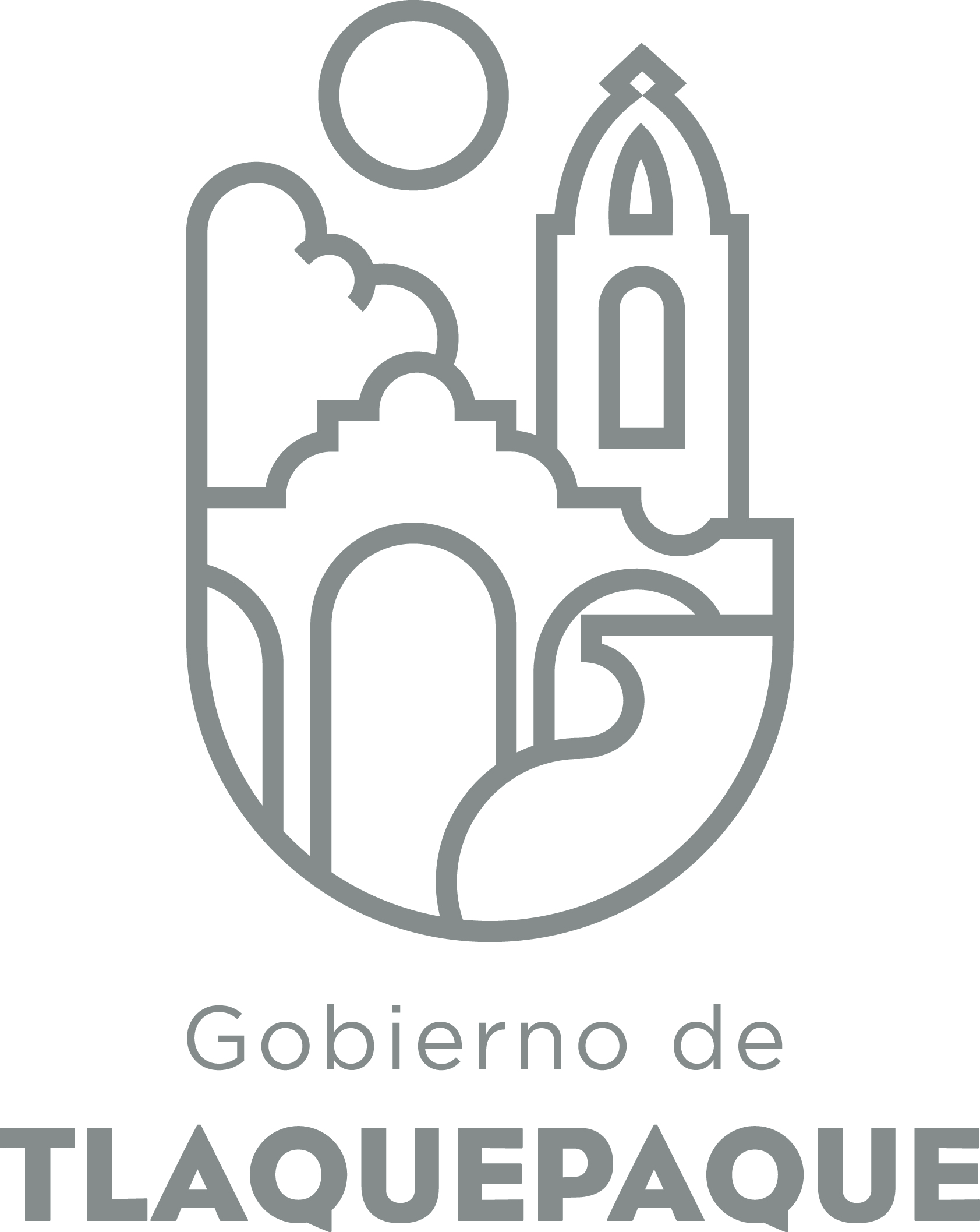 
1.- DATOS GENERALESANEXO 22.- OPERACIÓN DE LA PROPUESTARecursos empleados para la realización del Programa/Proyecto/Servicio/Campaña (PPSC) DIRECCIÓN GENERAL DE POLÍTICAS PÚBLICASCARATULA PARA LA ELABORACIÓN DE PROYECTOS.A)Nombre del programa/proyecto/servicio/campañaA)Nombre del programa/proyecto/servicio/campañaA)Nombre del programa/proyecto/servicio/campañaA)Nombre del programa/proyecto/servicio/campañaFerias y exposicionesFerias y exposicionesFerias y exposicionesFerias y exposicionesFerias y exposicionesFerias y exposicionesEjeEjeB) Dirección o Área ResponsableB) Dirección o Área ResponsableB) Dirección o Área ResponsableB) Dirección o Área ResponsableDepartamento de Fomento ArtesanalDepartamento de Fomento ArtesanalDepartamento de Fomento ArtesanalDepartamento de Fomento ArtesanalDepartamento de Fomento ArtesanalDepartamento de Fomento ArtesanalEstrategiaEstrategiaC)  Problemática que atiende la propuestaC)  Problemática que atiende la propuestaC)  Problemática que atiende la propuestaC)  Problemática que atiende la propuestaExhibir y promover para fomentar la artesanía dentro y fuera del municipio. Contribuir al ingreso económico de las familias de Tlaquepaque.Exhibir y promover para fomentar la artesanía dentro y fuera del municipio. Contribuir al ingreso económico de las familias de Tlaquepaque.Exhibir y promover para fomentar la artesanía dentro y fuera del municipio. Contribuir al ingreso económico de las familias de Tlaquepaque.Exhibir y promover para fomentar la artesanía dentro y fuera del municipio. Contribuir al ingreso económico de las familias de Tlaquepaque.Exhibir y promover para fomentar la artesanía dentro y fuera del municipio. Contribuir al ingreso económico de las familias de Tlaquepaque.Exhibir y promover para fomentar la artesanía dentro y fuera del municipio. Contribuir al ingreso económico de las familias de Tlaquepaque.Línea de AcciónLínea de AcciónC)  Problemática que atiende la propuestaC)  Problemática que atiende la propuestaC)  Problemática que atiende la propuestaC)  Problemática que atiende la propuestaExhibir y promover para fomentar la artesanía dentro y fuera del municipio. Contribuir al ingreso económico de las familias de Tlaquepaque.Exhibir y promover para fomentar la artesanía dentro y fuera del municipio. Contribuir al ingreso económico de las familias de Tlaquepaque.Exhibir y promover para fomentar la artesanía dentro y fuera del municipio. Contribuir al ingreso económico de las familias de Tlaquepaque.Exhibir y promover para fomentar la artesanía dentro y fuera del municipio. Contribuir al ingreso económico de las familias de Tlaquepaque.Exhibir y promover para fomentar la artesanía dentro y fuera del municipio. Contribuir al ingreso económico de las familias de Tlaquepaque.Exhibir y promover para fomentar la artesanía dentro y fuera del municipio. Contribuir al ingreso económico de las familias de Tlaquepaque.No. de PP EspecialNo. de PP EspecialD) Ubicación Geográfica / Cobertura  de ColoniasD) Ubicación Geográfica / Cobertura  de ColoniasD) Ubicación Geográfica / Cobertura  de ColoniasD) Ubicación Geográfica / Cobertura  de ColoniasMunicipio y fuera del municipioMunicipio y fuera del municipioMunicipio y fuera del municipioMunicipio y fuera del municipioMunicipio y fuera del municipioMunicipio y fuera del municipioVinc al PNDVinc al PNDE) Nombre del Enlace o ResponsableE) Nombre del Enlace o ResponsableE) Nombre del Enlace o ResponsableE) Nombre del Enlace o ResponsableMaría de las Mercedes Márquez FernándezMaría de las Mercedes Márquez FernándezMaría de las Mercedes Márquez FernándezMaría de las Mercedes Márquez FernándezMaría de las Mercedes Márquez FernándezMaría de las Mercedes Márquez FernándezVinc al PEDVinc al PEDF) Objetivo específicoF) Objetivo específicoF) Objetivo específicoF) Objetivo específicoPromover y exhibir la artesanía.Promover y exhibir la artesanía.Promover y exhibir la artesanía.Promover y exhibir la artesanía.Promover y exhibir la artesanía.Promover y exhibir la artesanía.Vinc al PMetDVinc al PMetDG) Perfil de la población atendida o beneficiariosG) Perfil de la población atendida o beneficiariosG) Perfil de la población atendida o beneficiariosG) Perfil de la población atendida o beneficiariosArtesanosArtesanosArtesanosArtesanosArtesanosArtesanosArtesanosArtesanosArtesanosArtesanosH) Tipo de propuestaH) Tipo de propuestaH) Tipo de propuestaH) Tipo de propuestaH) Tipo de propuestaJ) No de BeneficiariosJ) No de BeneficiariosK) Fecha de InicioK) Fecha de InicioK) Fecha de InicioFecha de CierreFecha de CierreFecha de CierreFecha de CierreProgramaCampañaServicioProyectoProyectoHombresMujeresENE-2018ENE-2018ENE-2018DIC-2018DIC-2018DIC-2018DIC-2018xx150150FedEdoMpioxxxxI) Monto total estimadoI) Monto total estimadoI) Monto total estimado$100,000.00$100,000.00Fuente de financiamientoFuente de financiamientoA) Principal producto esperado (base para el establecimiento de metas) Asistencia a ferias y exposiciones locales, insumos comprados. Artesanos beneficiados.Asistencia a ferias y exposiciones locales, insumos comprados. Artesanos beneficiados.Asistencia a ferias y exposiciones locales, insumos comprados. Artesanos beneficiados.Asistencia a ferias y exposiciones locales, insumos comprados. Artesanos beneficiados.Asistencia a ferias y exposiciones locales, insumos comprados. Artesanos beneficiados.B)Actividades a realizar para la obtención del producto esperado Inscripción y participación en Ferias y exposiciones. Gestión de espacios de venta y exposición que los artesanos ya han participado. Registro y recepción de documentos.  Montaje, asignación de espacios y desmontaje. Inscripción y participación en Ferias y exposiciones. Gestión de espacios de venta y exposición que los artesanos ya han participado. Registro y recepción de documentos.  Montaje, asignación de espacios y desmontaje. Inscripción y participación en Ferias y exposiciones. Gestión de espacios de venta y exposición que los artesanos ya han participado. Registro y recepción de documentos.  Montaje, asignación de espacios y desmontaje. Inscripción y participación en Ferias y exposiciones. Gestión de espacios de venta y exposición que los artesanos ya han participado. Registro y recepción de documentos.  Montaje, asignación de espacios y desmontaje. Inscripción y participación en Ferias y exposiciones. Gestión de espacios de venta y exposición que los artesanos ya han participado. Registro y recepción de documentos.  Montaje, asignación de espacios y desmontaje.Indicador de Resultados vinculado al PMD según Línea de Acción Indicador vinculado a los Objetivos de Desarrollo Sostenible AlcanceCorto PlazoMediano PlazoMediano PlazoMediano PlazoLargo PlazoAlcancexC) Valor Inicial de la MetaValor final de la MetaValor final de la MetaNombre del indicadorFormula del indicadorFormula del indicador055Asistencia a Ferias InternacionalesN/AN/AClave de presupuesto determinada en Finanzas para la etiquetación de recursosClave de presupuesto determinada en Finanzas para la etiquetación de recursosClave de presupuesto determinada en Finanzas para la etiquetación de recursosCronograma Anual  de ActividadesCronograma Anual  de ActividadesCronograma Anual  de ActividadesCronograma Anual  de ActividadesCronograma Anual  de ActividadesCronograma Anual  de ActividadesCronograma Anual  de ActividadesCronograma Anual  de ActividadesCronograma Anual  de ActividadesCronograma Anual  de ActividadesCronograma Anual  de ActividadesCronograma Anual  de ActividadesCronograma Anual  de ActividadesD) Actividades a realizar para la obtención del producto esperado 201820182018201820182018201820182018201820182018D) Actividades a realizar para la obtención del producto esperado ENEFEBMZOABRMAYJUNJULAGOSEPOCTNOVDICAsistencia a ferias exposicionesxxxxxxE) Recursos HumanosNúmero F) Recursos MaterialesNúmero/LitrosTipo de financiamiento del recursoTipo de financiamiento del recursoG) Recursos Financieros MontoE) Recursos HumanosNúmero F) Recursos MaterialesNúmero/LitrosProveeduría Fondo RevolventeG) Recursos Financieros MontoPersonal de casa del artesano101120x$100,000.00Personal de casa del artesano10Combustible mensual que consumen los vehículos empleados para éste PPSC$100,000.00Personal de casa del artesano10Computadoras empleadas para éste PPSC$100,000.00